Урок окружающего мира по теме «Животный мир Англии. Охрана природы.»3 классУМК Школа 2100Учитель: Нечаева Е.В.Цели: приобщение детей к новому социальному опыту,формирование интеллектуальных и познавательных способностей младших школьников,развитие личности ребёнка, его речевых способностей, внимания, памяти, мышления.Ход урока:Что такое экосистема?Почему экосистема леса могла бы существовать как угодно долго?Когда экосистеме леса угрожает опасность исчезновения?Работа в группах.Определить тему урока вы сможете после того, как будут разгаданы все 3 кроссворда.Приложение 1.Итак, тема урока «Животный мир Англии. Охрана природы».Можете ли вы уже сейчас сказать, какие животные водятся в Англии? (используя материал кроссворда)Есть ли общее с нашей страной? Почему это возможно?  (одинаковые природные условия) Как вы думаете, в чем разница? (нет достаточно крупных хищников, так как площадь лесов небольшая, густонаселенная людьми).3.Послушайте рассказы некоторых представителей животного мира Англии и постарайтесь  понять, о чём они вам расскажут.(рассказы детей о медведе, волке, кабане на английском языке)Что сумели понять? Почему исчезли эти животные?Есть ли у нас похожие проблемы7 Как люди решают их?4. Назовите, каких ещё животных можно встретить в национальных парках и заповедниках Англии? (соотнести  изображение животного с подписью на английском языке).О ком из них можете рассказать?5.Индивидуальная работа.Найдите у себя на партах рисунок птицы. Если вы правильно поймёте каким цветом раскрасить части птицы, у вас получится национальный символ Англии.Приложение 2 .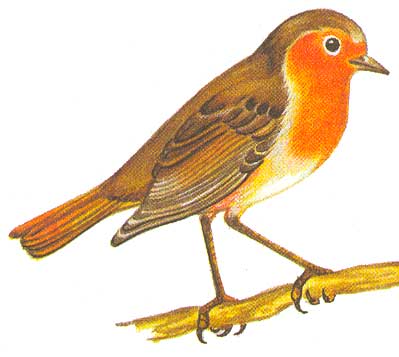 Прочитайте текст о зарянке, стало ли понятно, почему именно эта птичка считается национальным символом Англии?Вестником утра называют красногрудую пичугу, которая будит лес серебристой трелью задолго до рассвета. Большинство зарянок - удивительно доверчивые птицы, а по отношению к птенцам как своим, так и чужим, проявляют трогательную заботу, кормят их и по возможности согревают.6. Работа  в группах.Дети получают конверты с изображением зарянки.Выполните задания, расскажите что у вас получилось?Приложение 4.Эти проблемы актуальны только для какой-то одной страны?Какой вывод можно сделать после сегодняшнего урока?Оцените себя на уроке.Приложение 3.